Harmonogram Konkursu „Opowiedz…” 2019 – ETAP LOKALNY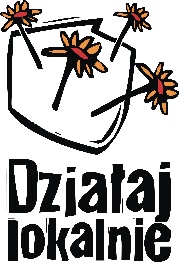 30 października 2019 r.  – przesyłanie KART ZGŁOSZENIOWYCH DO KONKURSU31 października 2019 r. – warsztaty fotografowania i filmowania (plener fotograficzny i warsztaty) – termin może ulec zmianie ze względu na warunki atmosferyczne20 grudnia 2019 r. -  termin składania prac konkursowych – zamknięcie listy Organizacji pozarządowych / grup nieformalnych wyrażających gotowość do udziału w konkursie na poziomie lokalnym21 stycznia 2020 r. – Posiedzenie komisji Konkursowej – wyłonienie zwycięskich prac3 luty 2020 r. -  Uroczyste zakończenie Konkursu (etap lokalny) 
i wręczenie nagród19 lutego r.  - zgłoszenie zwycięskich prac  z etapu lokalnego do etapu ogólnopolskiego